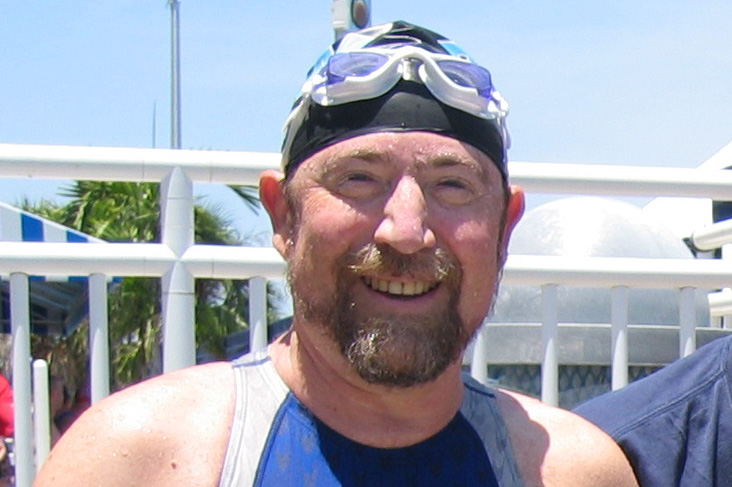 ELIGIBILITYAll swimmers registered with USMS for 2021 are eligible to participate.MASS TEAM ENTRIESIn order to make entering easier for teams with many participants, an excel spreadsheet can be provided that indicates the information required and that is prepopulated for swimmers on the team who have participated in past Postal 1650 swims. Contact Lynn Sondag, lynn.sondag@dominican.edu for a spreadsheet for your team.RULESAll USMS and Pacific Masters rules apply. A split sheet with 50 yard/meter splits must be signed by at least by one timer. Times not entered to the 1/100 will be rounded up. Drafting/circle swimming not permitted. Meters times may be converted to yards times by dividing by 1.02. Participants must follow their facility guidelines for physical distancing and COVID-19 precautions during the event. For your reference, the CDC guidelines for aquatic venues can be found at https://www.cdc.gov/coronavirus/2019-ncov/community/parks-rec/aquatic-venues.html.”Note:  We are not requiring that you submit split sheets.   However, please hold onto your split sheet so that we may verify records, if necessary.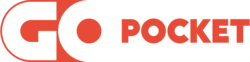 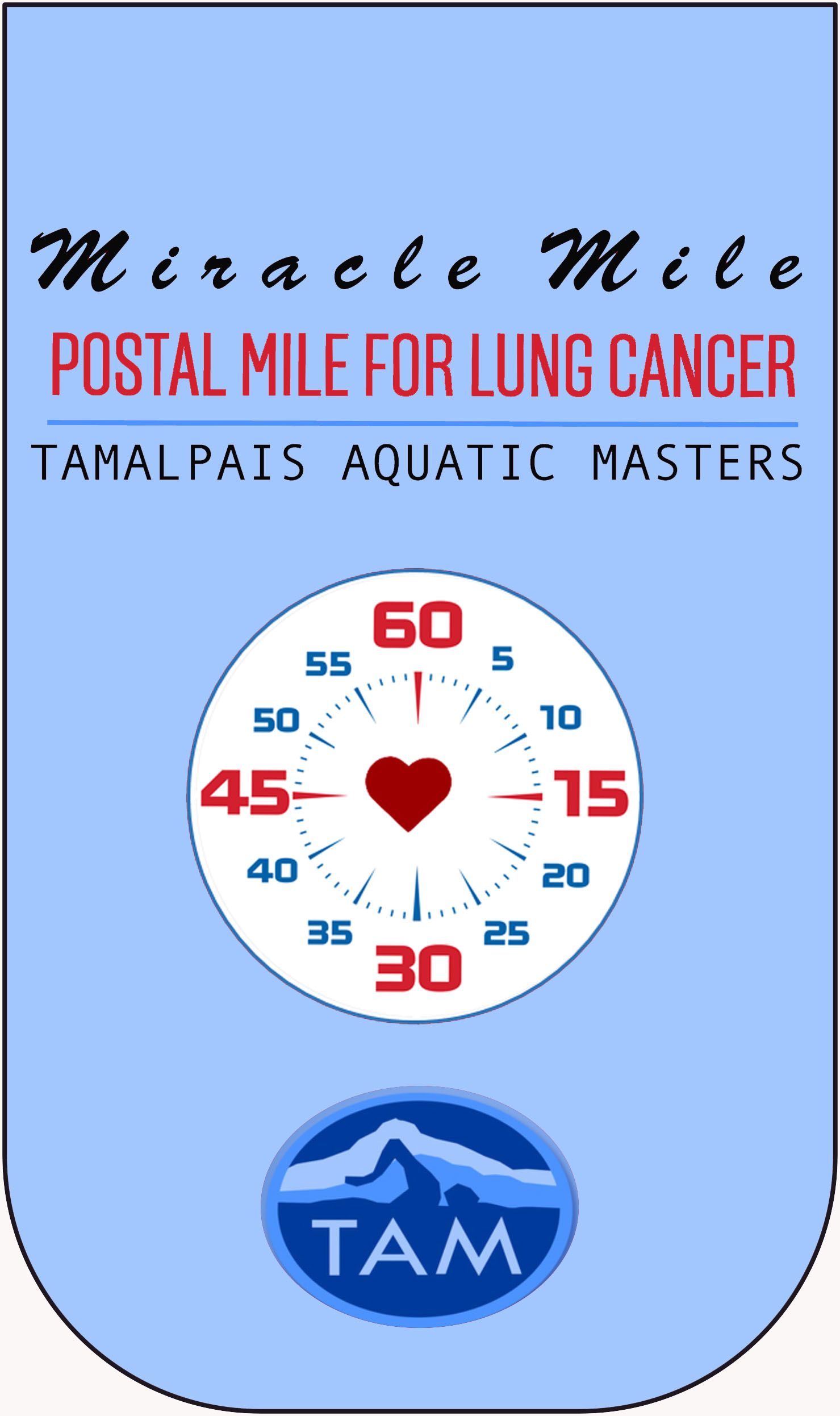 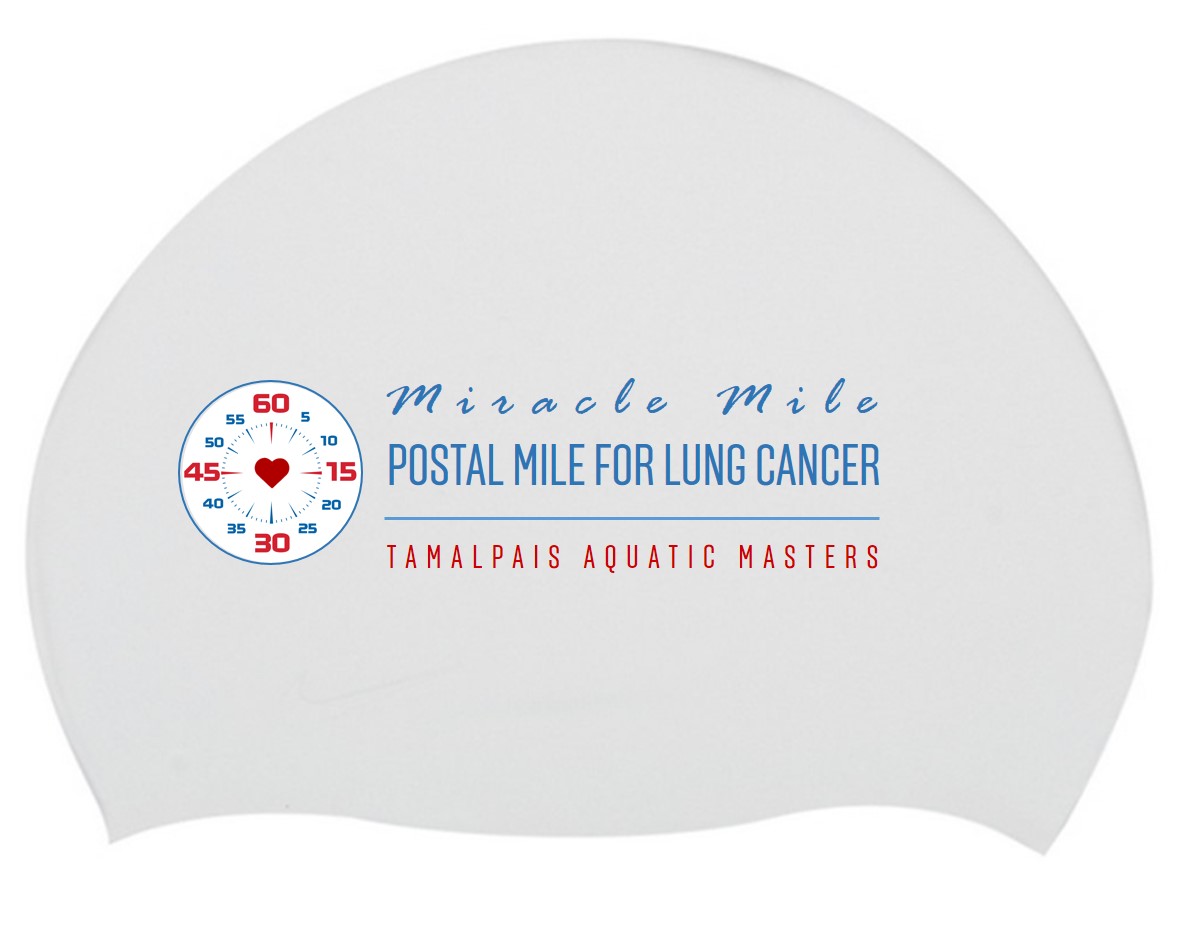 2021 MIRACLE MILE ENTRY FORMMust be postmarked by Saturday, March 14, 2021.Swimmers can enter online through Club Assistant or by mail.USE THIS FORM FOR MAIL-IN ENTRIES ONLY.Make checks payable to: TAMSUBMIT A COPY OF YOUR USMS REGISTRATION CARD.Mail entry form to:  Lynn Sondag 143 21st Avenue, San Francisco, CA 94121.
Questions:  415-254-5080, lynn.sondag@dominican.eduName____________________________________________________Address___________________________________________________________________________________________________________Email____________________________________________________Phone:______-_______-____________Date of Birth:__________________ Age at time of swim _________MaleFemaleTeam Name_______________________________________________Team Abbreviation___________ USMS#_______________________Time: _____:_____._____ Date Swum:  (mm/dd/yy)______________Please enter time to the 100th of a second.  (Example:  24:12.12)Did you swim in a  pool that was:25 yards25 meters50 metersDonationWhat you pay is completely up to you. 50% of your payment is tax-deductible and will go to Go2 Foundation for Lung Cancer. If you donate $100 or more, you will receive a Special Edition silicone swim cap.  $10      $25      $50      $100      Other: _________________ I am making this donation as a gift in honor or in memory of a loved one: ________________________________________________________ Your honoree’s name will be given to Go2 Foundation for Lung Cancer.Yes, help me celebrate my swim: $10  Miracle Mile Go Pocket $12   Miracle Mile Swim Cap     _________ Total EnclosedPlease make checks payable to TAM. Thank you!